Publicado en Málaga el 16/08/2018 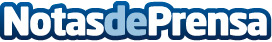 RubénSantaella.es desvela las ventajas del posicionamiento web para empresas en InternetEn el amplio mundo de Internet el posicionamiento web es esencial hoy en día, porque si una página no se encuentra entre las primeras en los motores de búsqueda, es muy probable que no consiga tráfico, esencial para darla a conocer o que sea un negocio rentableDatos de contacto:Rubén Santaella (RubénSantaealla.es)Diseño y posicionamiento de páginas web615 33 69 60Nota de prensa publicada en: https://www.notasdeprensa.es/rubensantaella-es-desvela-las-ventajas-del Categorias: Marketing Andalucia Emprendedores E-Commerce http://www.notasdeprensa.es